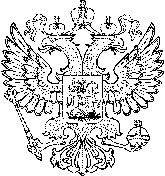 Федеральное государственное образовательное бюджетное учреждение высшего образования«Финансовый университет при Правительстве Российской  Федерации» (Финуниверситет) Тульский филиал Финуниверситета29 августа 2023 г. 12.00 									201 ауд.Проект  повестки  дня1. Об итогах работы филиала и задачах коллектива на 2023/2024 учебный годДокладывает Кузнецов Г.В.2. Разное	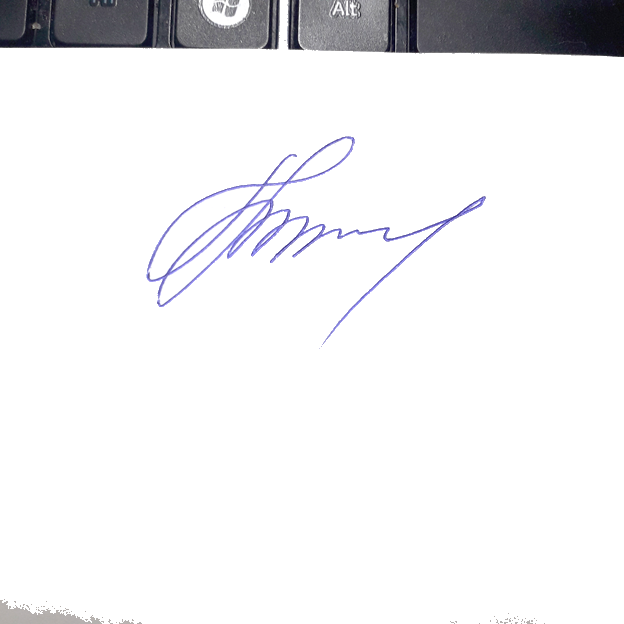 Секретарь Ученого совета                       Т.В. Бушинская